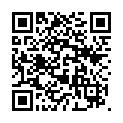 ссылка на документ(редакция на 18.12.2023 г.)(изменение ПП ПМР от 18 декабря 2023 года №417)ПРАВИТЕЛЬСТВО ПРИДНЕСТРОВСКОЙ МОЛДАВСКОЙ РЕСПУБЛИКИПОСТАНОВЛЕНИЕот 12 июля 2013 г.
№ 142Об утверждении Порядка формирования предельных уровней торговых надбавок на медико-фармацевтическую продукциюСАЗ (15.07.2013) № 13-27В целях установления порядка формирования предельных уровней торговых надбавок на медико-фармацевтическую продукцию, реализуемую потребителям на внутреннем рынке Приднестровской Молдавской Республики (за исключением медико-фармацевтической продукции, произведенной, изготовленной и реализуемой организациями-производителями, изготовителями медико-фармацевтической продукции на территории Приднестровской Молдавской Республики), руководствуясь статьей 76-6 Конституции Приднестровской Молдавской Республики, статьей 3, подпунктами "а", "б" и "г" части первой статьи 14, статьей 25 Конституционного закона Приднестровской Молдавской Республики от 30 ноября 2011 года № 224-КЗ-V "О Правительстве Приднестровской Молдавской Республики" (САЗ 11-48) с дополнением, внесенным Конституционным законом Приднестровской Молдавской Республики от 26 октября 2012 года № 206-КЗД-V (САЗ 12-44), Законом Приднестровской Молдавской Республики от 31 декабря 2004 года № 513-З-III "О ценах (тарифах) и ценообразовании" (САЗ 05-1) с изменениями и дополнениями, внесенными законами Приднестровской Молдавской Республики от 3 августа 2006 года № 68-ЗИД-IV (САЗ 06-32), от 12 июня 2007 года № 223-ЗИД-IV (САЗ 07-25), от 24 октября 2007 года № 327-ЗИ-IV (САЗ 07-44), от 29 ноября 2007 года № 348-ЗД-IV (САЗ 07-49), от 6 марта 2008 года № 414-ЗИД-IV (САЗ 08-9), от 8 июля 2008 года № 487-ЗИ-IV (САЗ 08-27), от 29 июля 2008 года № 509-ЗИ-IV (САЗ 08-30), от 26 ноября 2008 года № 597-ЗИД-IV (САЗ 08-47), от 25 июня 2009 года № 788-ЗИ-IV (САЗ 09-26), от 7 июля 2009 года № 801-ЗИД-IV (САЗ 09-29), от 10 ноября 2009 года № 900-ЗИ-IV (САЗ 09-46), от 28 сентября 2010 года № 172-ЗИ-IV (САЗ 10-39), от 25 ноября 2010 года № 236-ЗИ-IV (САЗ 10-47), от 8 декабря 2010 года № 243-ЗД-IV (САЗ 10-49), от 24 мая 2011 года № 62-ЗИ-V (САЗ 11-21), от 13 июня 2011 года № 86-ЗИ-V (САЗ 11-24), от 23 декабря 2011 года № 244-ЗД-V (САЗ 11-51), от 25 января 2013 года № 33-ЗИ-V (САЗ 13-3), Правительство Приднестровской Молдавской Республики постановляет:1. Утвердить Порядок формирования предельных уровней торговых надбавок на медико-фармацевтическую продукцию согласно Приложению к настоящему Постановлению.1-1. Пункт 2.6 главы II Приложения к Постановлению вступает в силу с 1 января 2015 года.1-2. Контроль за исполнением настоящего Постановления возложить на заместителя Председателя Правительства – председателя Комитета цен и антимонопольной деятельности Приднестровской Молдавской Республики.2. Настоящее Постановление вступает в силу со дня, следующего за днем его официального опубликования.Исполняющий обязанности Председателя Правительства
Приднестровской Молдавской Республики Т. Туранскаяг. Тирасполь
12 июля 2013 г.
№ 142Приложение
к Постановлению Правительства
Приднестровской Молдавской Республики
от 12 июля 2013 года № 142